SZERETNÉL PÉNZT KERESNI?VAN SZABADIDŐD?JELENTKEZZ HOZZÁNK ÉPÜLETFELMÉRÉSI PROJEKTRE!A Sourcing Hungary Kft. 2008 óta Magyarország piacvezető energiahatékonysági és beszerzési szolgáltatója, több mint 4500 vállalat, intézmény számára ért el megtakarításokat.Küldetésünk, az uniós energiapolitikai célokkal összhangban, hogy mérnöki tevékenységünkkel hozzájárulhassunk a globális felmelegedés elleni küzdelemhez az energiafogyasztás optimalizálásával, valamint beszerzési szolgáltatásainkkal kézzelfogható pénz, idő és energia megtakarításokat érjünk el vállalati és intézményi Ügyfeleinknek.FELADAT:- meglévő ügyfeleinknél épület felmérések elvégzése, megadott paraméterek szerint, (pl: szerkezeti tulajdonságok leírása, gépészeti berendezések meghatározása, világítótestek milyensége, darabszáma, szellőzés meghatározása.)- feladat elvégzése kötetlen végezhető, a cél az összes épület felmérése előre megadott paramétereknek megfelelően.MUNKAVÉGZÉS HELYE:Budapest és környékeFoglalkoztatás jellege diákszövetkezeten keresztül!Érdeklődés az allas@sourcing.hu mail címen, vagy 06-70-682-4407-es telefonszámon!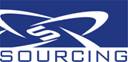 